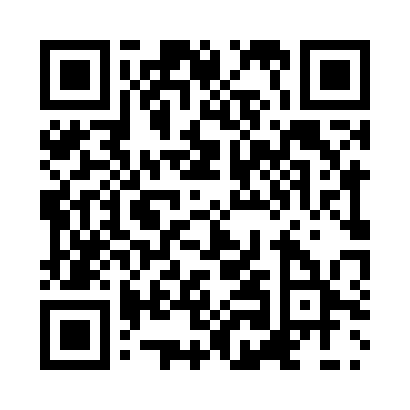 Prayer times for Maltala, BangladeshWed 1 May 2024 - Fri 31 May 2024High Latitude Method: NonePrayer Calculation Method: University of Islamic SciencesAsar Calculation Method: ShafiPrayer times provided by https://www.salahtimes.comDateDayFajrSunriseDhuhrAsrMaghribIsha1Wed4:045:2612:003:296:347:562Thu4:035:2512:003:296:347:573Fri4:025:2511:593:296:357:584Sat4:015:2411:593:286:357:585Sun4:005:2311:593:286:367:596Mon3:595:2211:593:286:368:007Tue3:585:2211:593:286:378:018Wed3:575:2111:593:286:378:019Thu3:575:2111:593:276:388:0210Fri3:565:2011:593:276:388:0311Sat3:555:1911:593:276:398:0412Sun3:545:1911:593:276:398:0413Mon3:535:1811:593:276:408:0514Tue3:535:1811:593:276:418:0615Wed3:525:1711:593:266:418:0616Thu3:515:1711:593:266:428:0717Fri3:505:1611:593:266:428:0818Sat3:505:1611:593:266:438:0919Sun3:495:1511:593:266:438:0920Mon3:495:1511:593:266:448:1021Tue3:485:1511:593:266:448:1122Wed3:475:1411:593:266:458:1223Thu3:475:1411:593:266:458:1224Fri3:465:1312:003:266:468:1325Sat3:465:1312:003:256:468:1426Sun3:455:1312:003:256:478:1427Mon3:455:1312:003:256:478:1528Tue3:445:1212:003:256:488:1629Wed3:445:1212:003:256:488:1630Thu3:445:1212:003:256:498:1731Fri3:435:1212:003:256:498:18